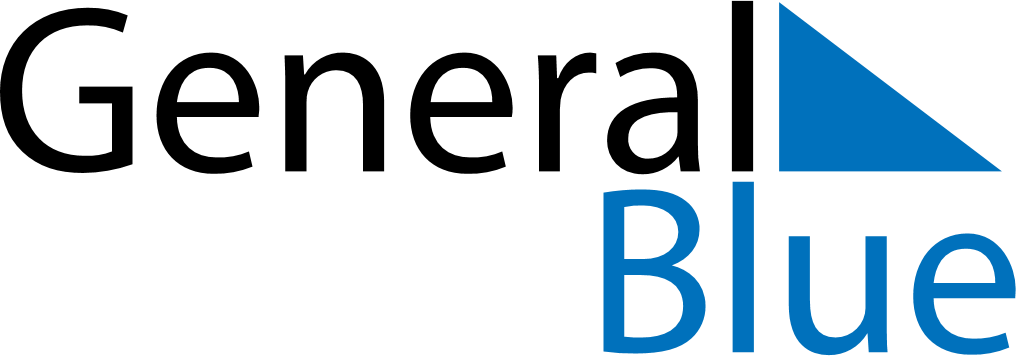 December 2025December 2025December 2025December 2025December 2025December 2025IcelandIcelandIcelandIcelandIcelandIcelandSundayMondayTuesdayWednesdayThursdayFridaySaturday123456789101112131415161718192021222324252627St Þorlákur’s DayChristmas EveChristmas DayBoxing Day28293031New Year’s EveNOTES